INDICAÇÃO Nº 3382/2017Sugere ao Poder Executivo Municipal com a revitalização da Praça Rossi Armênio localizada na Rua Portugal, no Bairro Jardim Europa.Excelentíssimo Senhor Prefeito Municipal, Nos termos do Art. 108 do Regimento Interno desta Casa de Leis, dirijo-me a Vossa Excelência para sugerir que, por intermédio do Setor competente, seja executada a Revitalização da Praça Rossi Armênio, localizada na Rua Portugal, Bairro Jardim Europa, neste município.  Justificativa:Conforme reivindicação de Munícipes, a Praça Rossi Armênio é um patrimônio histórico do bairro, onde têm acontecido vários eventos comunitários, estamos sendo cobrados com relação à revitalização da praça, uma vez que varias praças tem passado por revitalização. Relatam moradores que existem poucas árvores no local, muitos dos bancos estão quebrados impossibilitando o uso da praça para o lazer. Plenário “Dr. Tancredo Neves”, em 31 de março de 2.017.                                                  JOEL DO GÁS                                                      -Vereador-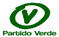 